财政支出项目绩效评价报告     评价类型：  □实施过程评价  √完成结果评价     项目名称：       高清电视播出系统                项目单位：        琼海市广播电视台               主管部门：        琼海市广播电视台                 评价时间：         2019年7月28日               组织方式：□财政部门     □主管部门    √项目单位     评价机构：□中介机构    □专家组    √项目单位评价组评价单位（盖章）：上报时间：2018 年 7 月28 日项目基本信息高清电视播出系统项目绩效自评报告根据海财预字[2018]357号文件精神，台办公室认真组织、严格要求，现对高清电视播出系统项目使用情况及绩效进行了全面的自评，现将自评情况报告如下：一、项目基本情况（一）成立依据：根据海财预字[2018]357号文件精神，我台通过政府采购，购置高清电视播出系统。（二）项目概况：目前我台使用的是标清播出系统，为提升画面质量，更换高清播出系统，确保收视质量。（三）项目资金：根据海财预字[2018] 357号文件精神，财政补助广播电视台高清播出系统180万元。（四）项目完成情况：已完成高清播出系统采购项目。二、项目实施效益情况投入资金180万元，对栏目录制质量从标清提升到高清标准，大大提高了节目画面感。三、项目资金管理情况高清电视播出系统通过政府采购，坚持专账管理，严格审批，而且接受财政监督，保证高清电视播出系统的合理有效使用，使资金发挥更大的经济效益。四、主要存在问题和建议1、经费有限，对电视节目制作的投入缺乏资金，对各种制作设备未能达到先进水准，存在一定局限性，需加大经费预算。2、对经费使用，要培养专职人员，对各项目的理解及执行时、使用经费上，有理有序保证项目进度。五、综合评价高清电视播出系统项目综合评分为97分。琼海市广播电视台  2018年7月28日一、项目基本情况一、项目基本情况一、项目基本情况一、项目基本情况一、项目基本情况一、项目基本情况一、项目基本情况一、项目基本情况一、项目基本情况一、项目基本情况一、项目基本情况一、项目基本情况一、项目基本情况一、项目基本情况一、项目基本情况一、项目基本情况一、项目基本情况一、项目基本情况一、项目基本情况项目实施单位项目实施单位项目实施单位琼海市广播电视台琼海市广播电视台琼海市广播电视台琼海市广播电视台琼海市广播电视台主管部门主管部门主管部门主管部门琼海市文化广电出版体育局琼海市文化广电出版体育局琼海市文化广电出版体育局琼海市文化广电出版体育局琼海市文化广电出版体育局琼海市文化广电出版体育局琼海市文化广电出版体育局项目负责人项目负责人项目负责人符瑞文符瑞文符瑞文符瑞文符瑞文联系电话联系电话联系电话联系电话62824760628247606282476062824760628247606282476062824760地址地址地址琼海市豪华路琼海市豪华路琼海市豪华路琼海市豪华路琼海市豪华路琼海市豪华路琼海市豪华路琼海市豪华路琼海市豪华路邮编邮编邮编571400571400571400571400项目类型项目类型项目类型经常性项目（  ）       一次性项目（ √ ）经常性项目（  ）       一次性项目（ √ ）经常性项目（  ）       一次性项目（ √ ）经常性项目（  ）       一次性项目（ √ ）经常性项目（  ）       一次性项目（ √ ）经常性项目（  ）       一次性项目（ √ ）经常性项目（  ）       一次性项目（ √ ）经常性项目（  ）       一次性项目（ √ ）经常性项目（  ）       一次性项目（ √ ）经常性项目（  ）       一次性项目（ √ ）经常性项目（  ）       一次性项目（ √ ）经常性项目（  ）       一次性项目（ √ ）经常性项目（  ）       一次性项目（ √ ）经常性项目（  ）       一次性项目（ √ ）经常性项目（  ）       一次性项目（ √ ）经常性项目（  ）       一次性项目（ √ ）计划投资额（万元）计划投资额（万元）计划投资额（万元）180180实际到位资金（万元）实际到位资金（万元）实际到位资金（万元）实际到位资金（万元）实际到位资金（万元）180实际使用情况（万元）实际使用情况（万元）实际使用情况（万元）实际使用情况（万元）实际使用情况（万元）实际使用情况（万元）180其中：中央财政其中：中央财政其中：中央财政其中：中央财政其中：中央财政其中：中央财政其中：中央财政其中：中央财政省财政预算省财政预算省财政预算省财政预算省财政预算省财政预算省财政预算省财政预算市县财政预算市县财政预算市县财政预算180180市县财政预算市县财政预算市县财政预算市县财政预算市县财政预算180地方债券资金地方债券资金地方债券资金地方债券资金地方债券资金地方债券资金地方债券资金地方债券资金二、绩效评价指标评分（根据附件4-3评分表计算）二、绩效评价指标评分（根据附件4-3评分表计算）二、绩效评价指标评分（根据附件4-3评分表计算）二、绩效评价指标评分（根据附件4-3评分表计算）二、绩效评价指标评分（根据附件4-3评分表计算）二、绩效评价指标评分（根据附件4-3评分表计算）二、绩效评价指标评分（根据附件4-3评分表计算）二、绩效评价指标评分（根据附件4-3评分表计算）二、绩效评价指标评分（根据附件4-3评分表计算）二、绩效评价指标评分（根据附件4-3评分表计算）二、绩效评价指标评分（根据附件4-3评分表计算）二、绩效评价指标评分（根据附件4-3评分表计算）二、绩效评价指标评分（根据附件4-3评分表计算）二、绩效评价指标评分（根据附件4-3评分表计算）二、绩效评价指标评分（根据附件4-3评分表计算）二、绩效评价指标评分（根据附件4-3评分表计算）二、绩效评价指标评分（根据附件4-3评分表计算）二、绩效评价指标评分（根据附件4-3评分表计算）一级指标一级指标分值分值分值二级指标二级指标二级指标分值分值三级指标三级指标三级指标三级指标分值分值分值得分得分项目决策项目决策202020项目目标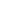 项目目标项目目标44目标内容目标内容目标内容目标内容44444项目决策项目决策202020决策过程决策过程决策过程88决策依据决策依据决策依据决策依据33333项目决策项目决策202020决策过程决策过程决策过程88决策程序决策程序决策程序决策程序55555项目决策项目决策202020资金分配资金分配资金分配88分配办法分配办法分配办法分配办法22222项目决策项目决策202020资金分配资金分配资金分配88分配结果分配结果分配结果分配结果66666项目管理项目管理252525资金到位资金到位资金到位55到位率到位率到位率到位率33333项目管理项目管理252525资金到位资金到位资金到位55到位时效到位时效到位时效到位时效22222项目管理项目管理252525资金管理资金管理资金管理1010资金使用资金使用资金使用资金使用77777项目管理项目管理252525资金管理资金管理资金管理1010财务管理财务管理财务管理财务管理33333项目管理项目管理252525组织实施组织实施组织实施1010组织机构组织机构组织机构组织机构11111项目管理项目管理252525组织实施组织实施组织实施1010管理制度管理制度管理制度管理制度99999项目绩效项目绩效555555项目产出项目产出项目产出1515产出数量产出数量产出数量产出数量55555项目绩效项目绩效555555项目产出项目产出项目产出1515产出质量产出质量产出质量产出质量44444项目绩效项目绩效555555项目产出项目产出项目产出1515产出时效产出时效产出时效产出时效33333项目绩效项目绩效555555项目产出项目产出项目产出1515产出成本产出成本产出成本产出成本33333项目绩效项目绩效555555项目效益项目效益项目效益4040经济效益经济效益经济效益经济效益88877项目绩效项目绩效555555项目效益项目效益项目效益4040社会效益社会效益社会效益社会效益88877项目绩效项目绩效555555项目效益项目效益项目效益4040环境效益环境效益环境效益环境效益88877项目绩效项目绩效555555项目效益项目效益项目效益4040可持续影响可持续影响可持续影响可持续影响88888项目绩效项目绩效555555项目效益项目效益项目效益4040服务对象满意度服务对象满意度服务对象满意度服务对象满意度88888总分总分1001001001001001001001009797评价等次评价等次评价等次评价等次评价等次评价等次评价等次评价等次评价等次评价等次优秀优秀优秀优秀优秀优秀优秀优秀优秀三、评价人员三、评价人员三、评价人员三、评价人员三、评价人员三、评价人员三、评价人员三、评价人员三、评价人员三、评价人员三、评价人员三、评价人员三、评价人员三、评价人员三、评价人员三、评价人员三、评价人员三、评价人员三、评价人员姓  名姓  名姓  名职务/职称职务/职称职务/职称职务/职称单   位单   位单   位单   位单   位单   位单   位单   位签 字签 字签 字签 字符瑞文符瑞文符瑞文主要负责人主要负责人主要负责人主要负责人琼海市广播电视台琼海市广播电视台琼海市广播电视台琼海市广播电视台琼海市广播电视台琼海市广播电视台琼海市广播电视台琼海市广播电视台李俊李俊李俊副台长副台长副台长副台长琼海市广播电视台琼海市广播电视台琼海市广播电视台琼海市广播电视台琼海市广播电视台琼海市广播电视台琼海市广播电视台琼海市广播电视台王亨王亨王亨副台长副台长副台长副台长琼海市广播电视台琼海市广播电视台琼海市广播电视台琼海市广播电视台琼海市广播电视台琼海市广播电视台琼海市广播电视台琼海市广播电视台唐阳唐阳唐阳办公室主任办公室主任办公室主任办公室主任琼海市广播电视台琼海市广播电视台琼海市广播电视台琼海市广播电视台琼海市广播电视台琼海市广播电视台琼海市广播电视台琼海市广播电视台评价工作组组长（签字）：项目单位负责人（签字并盖章）： 年   月   日评价工作组组长（签字）：项目单位负责人（签字并盖章）： 年   月   日评价工作组组长（签字）：项目单位负责人（签字并盖章）： 年   月   日评价工作组组长（签字）：项目单位负责人（签字并盖章）： 年   月   日评价工作组组长（签字）：项目单位负责人（签字并盖章）： 年   月   日评价工作组组长（签字）：项目单位负责人（签字并盖章）： 年   月   日评价工作组组长（签字）：项目单位负责人（签字并盖章）： 年   月   日评价工作组组长（签字）：项目单位负责人（签字并盖章）： 年   月   日评价工作组组长（签字）：项目单位负责人（签字并盖章）： 年   月   日评价工作组组长（签字）：项目单位负责人（签字并盖章）： 年   月   日评价工作组组长（签字）：项目单位负责人（签字并盖章）： 年   月   日评价工作组组长（签字）：项目单位负责人（签字并盖章）： 年   月   日评价工作组组长（签字）：项目单位负责人（签字并盖章）： 年   月   日评价工作组组长（签字）：项目单位负责人（签字并盖章）： 年   月   日评价工作组组长（签字）：项目单位负责人（签字并盖章）： 年   月   日评价工作组组长（签字）：项目单位负责人（签字并盖章）： 年   月   日评价工作组组长（签字）：项目单位负责人（签字并盖章）： 年   月   日评价工作组组长（签字）：项目单位负责人（签字并盖章）： 年   月   日评价工作组组长（签字）：项目单位负责人（签字并盖章）： 年   月   日